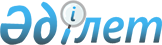 Қазақстан Республикасы Үкіметінің "Қазақстан Республикасы Үкіметінің заң жобалау жұмыстарының 2013 жылға арналған жоспары туралы" 2012 жылғы 29 желтоқсандағы № 1778 және "Қазақстан Республикасының 2010 жылдан 2020 жылға дейінгі кезеңге арналған құқықтық саясат тұжырымдамасын іске асыру жөніндегі 2013 жылға арналған іс-шаралар жоспарын бекіту туралы" 2013 жылғы 13 наурыздағы № 238 қаулыларына өзгерістер енгізу туралыҚазақстан Республикасы Үкіметінің 2014 жылғы 4 ақпандағы № 56 қаулысы

      Қазақстан Республикасының Үкіметі ҚАУЛЫ ЕТЕДІ:



      1. Қазақстан Республикасының кейбір шешімдеріне мынадай өзгерістер енгізілсін:



      1) «Қазақстан Республикасы Үкіметінің заң жобалау жұмыстарының 2013 жылға арналған жоспары туралы» Қазақстан Республикасы Үкіметінің 2012 жылғы 29 желтоқсандағы № 1778 қаулысында (Қазақстан Республикасының ПҮАЖ-ы, 2013 ж., № 7, 165-құжат):



      көрсетілген қаулымен бекітілген Қазақстан Республикасы Үкіметінің заң жобалау жұмыстарының 2013 жылға арналған жоспарында



      мына:      «

      деген жолдар алынып тасталсын;



      реттік нөмірлері 53-1 және 53-2 жолдар алынып тасталсын;



      2) «Қазақстан Республикасының 2010 жылдан 2020 жылға дейінгі кезеңге арналған құқықтық саясат тұжырымдамасын іске асыру жөніндегі 2013 жылға арналған іс-шаралар жоспарын бекіту туралы» Қазақстан Республикасы Үкіметінің 2013 жылғы 13 наурыздағы № 238 қаулысында:



      көрсетілген қаулымен бекітілген Қазақстан Республикасының 2010 жылдан 2020 жылға дейінгі кезеңге арналған құқықтық саясат тұжырымдамасын іске асыру жөніндегі 2013 жылға арналған іс-шаралар жоспарында:



      реттік нөмірі 25-жол алынып тасталсын.



      2. Осы қаулы қол қойылған күнінен бастап қолданысқа енгізіледі.      Қазақстан Республикасының

      Премьер-Министрі                                     С. Ахметов
					© 2012. Қазақстан Республикасы Әділет министрлігінің «Қазақстан Республикасының Заңнама және құқықтық ақпарат институты» ШЖҚ РМК
				46-3Қазақстан Республикасының кейбір заңнамалық актілеріне Қазақстан Республикасы азаматтарының және тұруға ықтиярхаты бар адамдардың кірістерін және мүлкін декларациялауы мәселелері бойынша өзгерістер мен толықтырулар енгізу туралыҚаржыминіМамырҚазанЖелтоқсанР.Е. Дәленов46-4Ең төменгі әлеуметтік стандарттар мен кепілдіктер туралыЭБЖМШілдеҚазанЖелтоқсанМ.Е. Әбілқасымова